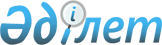 Тасқала аудандық мәслихатының 2018 жылғы 4 мамырдағы № 23-1 "Тасқала ауданы бойынша коммуналдық қалдықтардың түзілу және жинақталу нормаларын бекіту туралы" шешімінің күші жойылды деп тану туралыБатыс Қазақстан облысы Тасқала аудандық мәслихатының 2019 жылғы 29 қазандағы № 40-7 шешімі. Батыс Қазақстан облысының Әділет департаментінде 2019 жылғы 31 қазанда № 5853 болып тіркелді
      Қазақстан Республикасының 2001 жылғы 23 қаңтардағы "Қазақстан Республикасындағы жергілікті мемлекеттiк басқару және өзін-өзі басқару туралы", 2016 жылғы 6 сәуірдегі "Құқықтық актілер туралы" Заңдарына сәйкес Тасқала аудандық мәслихат ШЕШІМ ҚАБЫЛДАДЫ:
      1. Тасқала аудандық мәслихатының 2018 жылғы 4 мамырдағы № 23-1 "Тасқала ауданы бойынша коммуналдық қалдықтардың түзілу және жинақталу нормаларын бекіту туралы" шешімінің (Нормативтік құқықтық актілерді мемлекеттік тіркеу тізілімінде № 5200 тіркелген, 2018 жылы 25 мамырда Қазақстан Республикасы нормативтік құқықтық актілерінің эталондық бақылау банкінде жарияланған) күші жойылды деп танылсын.
      2. Тасқала аудандық мәслихаты аппаратының басшысы (Т. Ержигитова) осы шешімнің әділет органдарында мемлекеттік тіркелуін, Қазақстан Республикасы нормативтік құқықтық актілерінің эталондық бақылау банкінде оның ресми жариялануын қамтамасыз етсін.
      3. Осы шешім алғашқы ресми жарияланған күнінен бастап қолданысқа енгізіледі.
					© 2012. Қазақстан Республикасы Әділет министрлігінің «Қазақстан Республикасының Заңнама және құқықтық ақпарат институты» ШЖҚ РМК
				